Tarptautinis folkloro festivalis 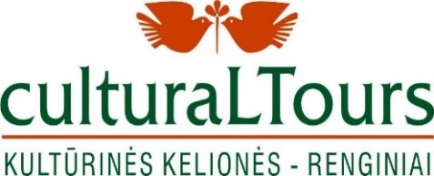 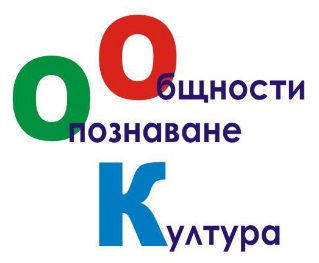 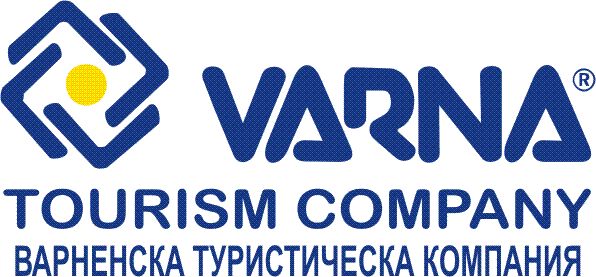 „Etno ritmai 2020“2020 m. rugsėjo 03-10 d.Auksinių Smiltys, Varna, BulgarijaDALYVIO PARAIŠKAKOLEKTYVO PAVADINIMASMIESTAS, ŠALISTINKLAPIS, PASKYRA INTERNETEvADOVĖS/-O VARDAS,PAVARDĖKONTAKTINIS ASMUOtEL.NUMERISELEKTRONINIO PAŠTO ADRESASPAVARDINIMAI, VARDAI, KURIE BUS NURODYTI OFICIALIAME PAKVIETIME, DIPLOMUOSEtRANSPORTO PRIEMONĖS RŪŠIS, KURIA PLANUOJATE ATVYKTI (LĖKTUVAS, AUTOBUSAS, LAIVAS..)Programos dALYVIŲ SKAIČIUS GRUPĖJEAkomponiarių SKAIČIUS GRUPĖJEdALYVIŲ AMŽIUSNUO       IKIVadovų skaičiusBENDRAS ŽMONIŲ SKAIČIUS GRUPĖJE (SU VAIRUOTOJAIS)pASIRODYMO PROGRAMOS TRUKMĖFONOGRAMA AR GYVA MUZIKAmUZIKANTŲ SKAIČIUS, JEIGU JUOS TURITEPASIRODYMO NUMERIO/PROGRAMOS/MUZIKINIO KŪRINIO PAVADINIMASMIKROFONŲ SKAIČIUS, stovo tipas kiti techniniai rekalavimai